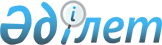 О внесении изменений в постановления Правительства Республики Казахстан от 20 марта 1998 года N 237 и от 21 мая 2002 года N 543
					
			Утративший силу
			
			
		
					Постановление Правительства Республики Казахстан от 2 февраля 2004 года N 121. Утратило силу постановлением Правительства Республики Казахстан от 17 июля 2018 года № 433.
      Сноска. Утратило силу постановлением Правительства РК от 17.07.2018 № 433.
      Правительство Республики Казахстан постановляет: 
      1. Внести в некоторые решения Правительства Республики Казахстан следующие изменения: 
      1)  исключен - от 30 июня 2007 года  N 549 . 
      2) в  постановлении Правительства Республики Казахстан от 21 мая 2002 года N 543 "Об утверждении Положения о Государственной межведомственной комиссии по радиочастотам Республики Казахстан (САПП Республики Казахстан, 2002 г., N 14, ст. 149)": 
      в Положении о Государственной межведомственной комиссии по радиочастотам Республики Казахстан, утвержденном указанным постановлением: 
      в пункте 6 слова "Заместитель Премьер-Министра Республики Казахстан" заменить словами "Первый заместитель Премьер-Министра Республики Казахстан". 
      Сноска. В пункт 1 внесены изменения - постановлением Правительства Республики Казахстан от 30 июня 2007 года  N 549 . 


       2. Настоящее постановление вступает в силу со дня подписания. 
					© 2012. РГП на ПХВ «Институт законодательства и правовой информации Республики Казахстан» Министерства юстиции Республики Казахстан
				
Премьер-Министр
Республики Казахстан